T.C.MALTEPE KAYMAKAMLIĞISUZAN AHMET YALKIN ORTAOKULUMÜDÜRLÜĞÜ2019-2023STRATEJİK PLANIARALIK 2019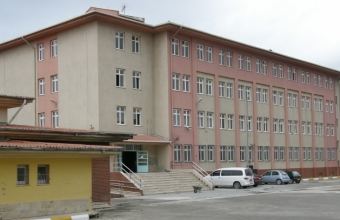 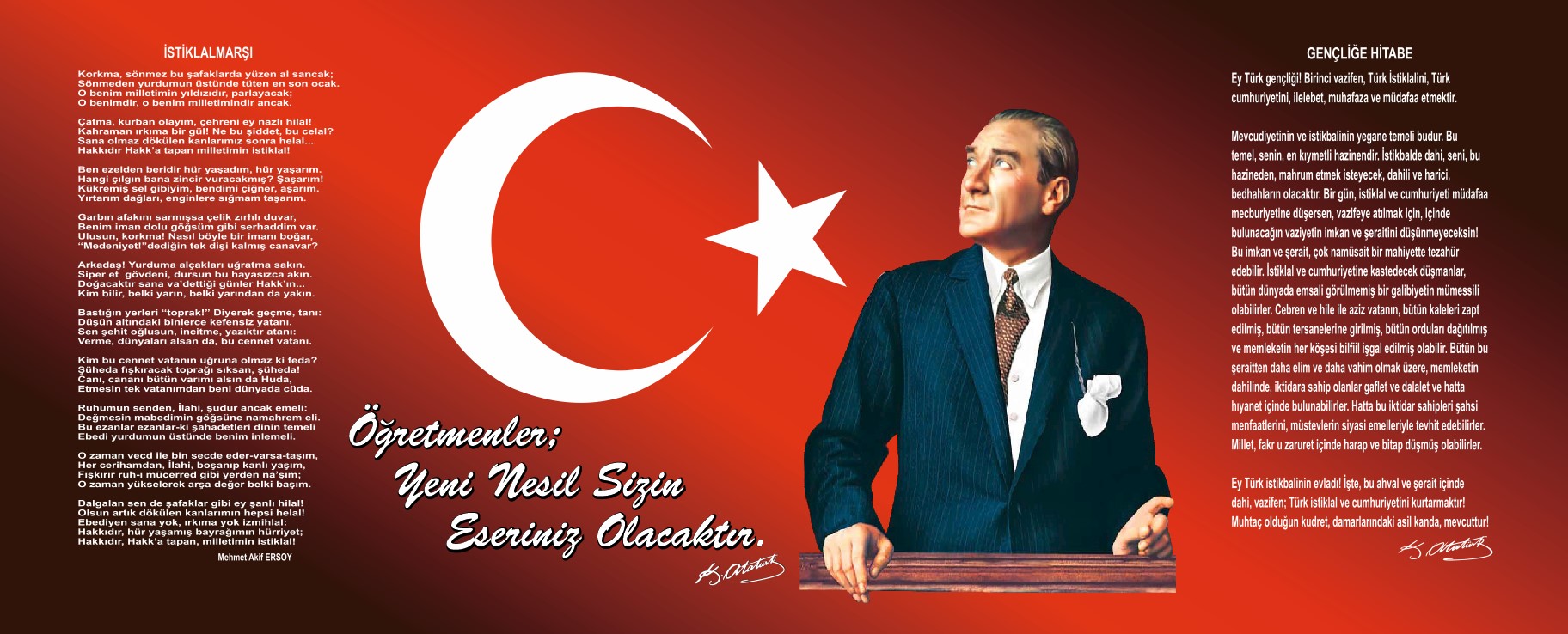 SUNUŞSürekli değişen ve gelişen dünyamızda kendini yenileyen ve geliştiren, geleceğini planlayan ve geleceğe yön verebilen kurumlar ayakta kalabilir. Bu manada stratejik planlamalar yapmak, kaliteyi geliştirmek ve yönetmek büyük önem arz etmektedir.Kurumumuzun kendini idame ettirmesi, çevresinde saygın ve örnek gösterilen bir kurum haline gelmesi için azmimiz ve hedeflerimiz en yüksek seviyede olacaktır.                                                                    			  	İbrahim ALTUN                                                                           			 Okul MüdürüİçindekilerSunuş	3İçindekiler	4BÖLÜM I: GİRİŞ ve PLAN HAZIRLIK SÜRECİ	5BÖLÜM II: DURUM ANALİZİ	6Okulun Kısa Tanıtımı 	6Okulun Mevcut Durumu: Temel İstatistikler	7PAYDAŞ ANALİZİ	8GZFT (Güçlü, Zayıf, Fırsat, Tehdit) Analizi	9Gelişim ve Sorun Alanları	22BÖLÜM III: MİSYON, VİZYON VE TEMEL DEĞERLER	25MİSYONUMUZ 	20VİZYONUMUZ 	21TEMEL DEĞERLERİMİZ 	22BÖLÜM IV: AMAÇ, HEDEF VE EYLEMLER	23TEMA I: EĞİTİM VE ÖĞRETİME ERİŞİM	24TEMA II: EĞİTİM VE ÖĞRETİMDE KALİTENİN ARTIRILMASI	32TEMA III: KURUMSAL KAPASİTE	39V. BÖLÜM: MALİYETLENDİRME	46BÖLÜM I: GİRİŞ ve PLAN HAZIRLIK SÜRECİ2019-2023 dönemi stratejik plan hazırlanması süreci Üst Kurul ve Stratejik Plan Ekibinin oluşturulması ile başlamıştır. Ekip tarafından oluşturulan çalışma takvimi kapsamında ilk aşamada durum analizi çalışmaları yapılmış ve durum analizi aşamasında paydaşlarımızın plan sürecine aktif katılımını sağlamak üzere paydaş anketi, toplantı ve görüşmeler yapılmıştır. Durum analizinin ardından geleceğe yönelim bölümüne geçilerek okulumuzun amaç, hedef, gösterge ve eylemleri belirlenmiştir. Çalışmaları yürüten ekip ve kurul bilgileri altta verilmiştir.STRATEJİK PLAN ÜST KURULUBÖLÜM II: DURUM ANALİZİDurum analizi bölümünde okulumuzun mevcut durumu ortaya konularak neredeyiz sorusuna yanıt bulunmaya çalışılmıştır. Bu kapsamda okulumuzun kısa tanıtımı, okul künyesi ve temel istatistikleri, paydaş analizi ve görüşleri ile okulumuzun Güçlü Zayıf Fırsat ve Tehditlerinin (GZFT) ele alındığı analize yer verilmiştir.Okulun Kısa TanıtımıOkulumuz, 1968-1969 Eğitim Öğretim yılında mahallemizde Aydınevler İlkokulu olarak küçük, geçici bir binada öğretime başlamıştır. Aydınevler İlkokulu bahçesine Milli Eğitim Bakanlığı ile merhum Suzan Yalkın tarafından 12 derslikli ortaokul binası yaptırılarak, 1988-1989 Eğitim-Öğretim yılında hizmete açılmıştır. 1991 yılında İstanbul İl Milli Eğitim Müdürlüğü`nün aldığı karar ile okul "Suzan Ahmet Yalkın Ortaokulu" adını almıştır. Okulumuzun 311 öğrencisi 14 dersliği ile eğitime devam etmektedir.Okulun Mevcut Durumu: Temel İstatistiklerOkul KünyesiOkulumuzun temel girdilerine ilişkin bilgiler altta yer alan okul künyesine ilişkin tabloda yer almaktadır.Temel Bilgiler Tablosu- Okul Künyesi Çalışan BilgileriOkulumuzun çalışanlarına ilişkin bilgiler altta yer alan tabloda belirtilmiştir.Çalışan Bilgileri TablosuOkulumuz Bina ve Alanları	Okulumuzun binası ile açık ve kapalı alanlarına ilişkin temel bilgiler altta yer almaktadır.Okul Yerleşkesine İlişkin Bilgiler Sınıf ve Öğrenci BilgileriOkulumuzda yer alan sınıfların öğrenci sayıları alttaki tabloda verilmiştir.Donanım ve Teknolojik KaynaklarımızTeknolojik kaynaklar başta olmak üzere okulumuzda bulunan çalışır durumdaki donanım malzemesine ilişkin bilgiye alttaki tabloda yer verilmiştir.Teknolojik Kaynaklar TablosuGelir ve Gider BilgisiOkulumuzun genel bütçe ödenekleri, okul aile birliği gelirleri ve diğer katkılar da dâhil olmak üzere gelir ve giderlerine ilişkin son iki yıl gerçekleşme bilgileri alttaki tabloda verilmiştir.PAYDAŞ ANALİZİKurumumuzun temel paydaşları öğrenci, veli ve öğretmen olmakla birlikte eğitimin dışsal etkisi nedeniyle okul çevresinde etkileşim içinde olunan geniş bir paydaş kitlesi bulunmaktadır. Paydaşlarımızın görüşleri anket, toplantı, dilek ve istek kutuları, elektronik ortamda iletilen önerilerde dâhil olmak üzere çeşitli yöntemlerle sürekli olarak alınmaktadır.Paydaş anketlerine ilişkin ortaya çıkan temel sonuçlara altta yer verilmiştir: Öğrenci Anketi Sonuçları:Öğrencilerin en az memnun oldukları konu sırasıyla.Öğrenci kulüp çalışmalarıSosyal ve kültürel çalışmalarOkulun fiziki ortamıdır.Öğrencilerin en çok memnun oldukları üç konu ise;Eğitim öğretim faaliyetler, ders programları.Okul güvenliğiOkul kantinidir.Öğretmen Anketi Sonuçları:Öğretmenlerin en az memnun oldukları konu sırasıylaÖğretmenlere yönelik yeterli sayıda sosyal ve kültürel faaliyetlerin olmaması.Çalıştığım okul bana kendimi geliştirme imkânı tanımaktadır.Okul, teknik araç ve gereç yönünden yeterli donanıma sahiptir.Öğretmenlerin en çok memnun oldukları konu sırasıylaOkulda öğretmenler arasında ayrım yapılmamaktadır.Okulumuzda yerelde ve toplum üzerinde olumlu etki bırakacak çalışmalar yapmaktadır.Yöneticiler, okulun vizyonunu, stratejilerini, iyileştirmeye açık alanlarını vs. çalışanlarla paylaşır.Veli Anketi Sonuçları:Velilerin en az memnun oldukları konu sırasıyla.Okul, teknik araç ve gereç yönünden yeterli donanıma sahiptir.Okul her zaman temiz ve bakımlıdır.Okulumuzda yeterli miktarda sanatsal ve kültürel faaliyetler düzenlenmektedir.Velilerin en çok memnun oldukları konu sırasıylaİhtiyaç duyduğumda okul çalışanlarıyla rahatlıkla görüşebiliyorum.Bizi ilgilendiren okul duyurularını zamanında öğreniyorum.Öğrencimle ilgili konularda okulda rehberlik hizmeti alabiliyorum.GZFT (Güçlü, Zayıf, Fırsat, Tehdit) AnaliziOkulumuzun temel istatistiklerinde verilen okul künyesi, çalışan bilgileri, bina bilgileri, teknolojik kaynak bilgileri ve gelir gider bilgileri ile paydaş anketleri sonucunda ortaya çıkan sorun ve gelişime açık alanlar iç ve dış faktör olarak değerlendirilerek GZFT tablosunda belirtilmiştir. Dolayısıyla olguyu belirten istatistikler ile algıyı ölçen anketlerden çıkan sonuçlar tek bir analizde birleştirilmiştir.Kurumun güçlü ve zayıf yönleri donanım, malzeme, çalışan, iş yapma becerisi, kurumsal iletişim gibi çok çeşitli alanlarda kendisinden kaynaklı olan güçlülükleri ve zayıflıkları ifade etmektedir ve ayrımda temel olarak okul müdürü kapsamından bakılarak iç faktör ve dış faktör ayrımı yapılmıştır. Güçlü YönlerZayıf YönlerDışsal FaktörlerFırsatlarTehditlerGelişim ve Sorun AlanlarıKurum içi yaptığımız toplantılar, personel, öğretmen, öğrenci ve velilere uyguladığımız anketlerde, öğretmen, öğrenci, yönetici, veli ve personelin verdiği cevaplar ile Güçlü-Zayıf Yönlerimiz, Fırsat-Tehditlerimiz belirlenmiştir. Aşağıda ifade edilen sorun alanları tespit edilmiştir.Eğitim Öğretim- Bilimsel ve sportif faaliyetlere eğitim ortamlarında daha fazla yer verilmemesi.- Güvenli eğitim ortamlarının oluşturulması.- Oyun alanlarının yetersizliği.- Eğitim sorunlarına çözüm getirecek projelerinin yetersizliği.Kurumsal Gelişim- Kurum içi çalışanların hizmet içi eğitimlerinin artırılması.- Ekip çalışması ve karar almada birliktelik sağlanması.Sosyal Ve Kültürel Faaliyetler- Öğretmenlere ve personele yönelik interaktif eğitimlerin artırılması- Diğer okullar ile sosyal etkinliklerin katılımının artırılmasıEtkili İletişim- Etkili iletişim araçlarının daha aktif kullanılması.- Kurumsal iletişim araçlarının çeşitlendirilmesiGelişim ve Sorun AlanlarımızBÖLÜM III: MİSYON, VİZYON VE TEMEL DEĞERLERIII. GELECEĞE BAKIŞ3.1.	MİSYONUMUZ:Zamanın ruhunu kavrayabilen, değerlerine bağlı, insan ve çevre sevgisi ile donanmış bireyler yetiştirmekVİZYONUMUZ;Bedenen ve ruhen yarınlara hazır olarak yetiştirdiğimiz bireyler ile ilçemizde etkin ve saygın bir kurum olmakKurumumuzun Değerleri	1.Eğitim, öğretim ve davranışlarda objektif olmak,2.Toplumsal değerlere sahip çıkmak,3.Bilimin ışığında gelişmeye ve değişmeye açık olmak,4.İyi ve kötü günde birlikte olmak,5.Takım ruhuyla hareket etmek,6.Bireysel farklılıklara önem vermek,7.Öğrencilerimizin kendilerine, ailelerine, topluma olumlu katkılar sağlayan aydın bireyler yetiştirmek.Kurumumuzun İlkeleri1.Sevgi, saygı ve hoşgörü2.Güven3.Dürüstlük4.Önerilere açık olmak5.Sürekli iyileştirme ve yenilikçilik6.İletişime açık olmak.3.2. Temalar, Stratejik Amaçlar, Stratejik Hedefler ve Performans GöstergeleriTEMALARIMIZ:TEMA 1 : HERKESE VE HER ALANDA EĞİTİME ERİŞİMTEMA 2 : KALİTELİ EĞİTİMTEMA 3 . KURUMSAL GELİŞİMA) STRATEJİK PLAN MİMARİSİ1. Eğitim ve Öğretime Erişim1.1. Eğitim ve Öğretime Katılım ve Tamamlama1.1.1. Okul öncesi eğitime devam ve tamamlama1.1.2. Zorunlu eğitime devam ve tamamlama1.1.3. Hayat boyu öğrenmeye katılım2.	Eğitim ve Öğretimde Kalite     2.1. Öğrenci Başarısı ve Öğrenme Kazanımları2.1.1. Öğrenci2.1.2. Öğretmen2.1.3. Eğitim - öğretim ortamı ve çevresi2.1.4. Rehberlik2.1.5. Ölçme ve değerlendirme3. Kurumsal Kapasite3.1. Beşeri Altyapı3.1.1.İnsan kaynaklarının eğitimi ve geliştirilmesi3.2. Fiziki, Mali ve Teknolojik Altyapı3.2.1.Fiziki ve teknolojik düzeyin zenginleştirilmesi 3.2.2.Finansal kaynakların etkin yönetimi3.3. Yönetim ve Organizasyon3.3.1. Kurumsal yapının iyileştirilmesi3.3.1.2. İş analizleri ve iş tanımları3.3.2.    Çoğulculuk ve Katılımcılık ile etkili yönetişim3.3.2.1. Şeffaflık ve hesap verebilirlik3.3.3. Bilgi Yönetimi3.3.3.1.Veri toplama ve analizB-STRATEJİK PLAN GENEL TABLOSUStratejik Amaç 1. Eğitim ve Öğretime Erişimin Artırılması:Bireylerin; temel, kişisel, sosyal, kültürel ve mesleki gelişimlerini gerçekleştirmek amacıyla eğitime katılımlarını ve tamamlamalarını sağlamakStratejik Hedef 1.1. Eğitim Öğretime Katılım ve Tamamlama:Bireylerin eğitim-öğretimin tüm kademelerinde katılım oranını artırarak, tamamlamalarını sağlamak. Öğrenim çağı dışında olanlar için Hayat Boyu Öğrenme kursları açmak.Stratejik Amaç 2. Eğitim ve Öğretimde Kalitenin Artırılması:Öğrencilerin başarı düzeylerinin artırılarak bireyleri, gerek sosyal hayata ve istihdama gerekse de bir üst öğrenime hazırlayıp kaliteli okul ve kurum olmakStratejik Hedef 2.1. Öğrenci Başarısı ve Öğrenme Kazanımları:Bireylerin ilgi ve istîdatları doğrultusunda; akademik başarı düzeylerini, ruhsal- fiziksel gelişimlerine yönelik proje ve faaliyetlere katılımını ve öğrenme kazanımlarını artırmak.Stratejik Amaç 3. Kurumsal Kapasitenin Geliştirilmesi:Eğitime erişimi ve eğitimde kaliteyi artıracak etkin ve verimli işleyen bir kurumsal yapıyı tesis etmek için; mevcut beşeri, fiziki, mali ve teknolojik yapı ile yönetim ve organizasyon yapısını iyileştirmek.Stratejik Hedef 3.1. Beşeri Alt Yapı:Kurumumuzda istihdam edilen personelin, yeterliklerinin ve performansının geliştirildiği, işlevsel bir insan kaynakları yönetimi sağlayarak mevcut insan kaynağının niteliğini ve memnuniyetini artırmak.Stratejik Hedef 3.2. Fiziki ve Mali Alt Yapı:Mevcut fiziki alt yapının olanakları kullanılarak standartlara  uygun fonksiyonel  eğitim-öğretim ortamları oluşturmakStratejik Hedef 3.3. Yönetim ve Organizasyon:Katılımcı, çoğulcu, şeffaf, hesap verilebilir, denetim ve rehberlik faaliyetleriyle desteklenen, etkin bilgi-yönetim sistemiyle hizmet veren; bir okul yönetimi oluşturmak.STRATEJİK AMAÇ, HEDEF VE TEDBİRLERA)	EĞİTİM VE ÖĞRETİME ERİŞİMZorunlu eğitim kapsamında kayıt bölgemizde bulunan tüm öğrencilerin eğitime erişimini sağlamakStratejik Amaç 1:Okul öncesi ve ortaokul düzeyindeki tüm öğrencilerin temel, kişisel, sosyal, kültürel ve mesleki gelişimlerini gerçekleştirmek amacıyla eğitime katılımlarını ve tamamlamalarını, öğrenim çağı dışındaki bireylerin ise hayat boyu öğrenmeye katılımlarını artırmak.Stratejik Hedef 1.1. Eğitim Öğretime Katılım ve TamamlamaPlan dönemi sonuna kadar bireylerin eğitim-öğretimin tüm kademelerindekatılım oranını artırarak, tamamlamalarını sağlamak. Hayat Boyu Öğrenme Kursları açarak öğrenim çağı dışında olanlara eğitim-öğretime erişim imkanları oluşturmak. Kayıt bölgemizde bulunan tüm öğrencilerin okulumuza kesin kayıtları yapılmakla birlikte bu öğrencilerin okula devamlarını sağlamada ve okulu tamamlama düzeylerinde az da olsa aksaklıklar yaşanmaktadır. Bu aksaklıkların giderilmesi için okul ikna ekipleri oluşturarak devamsızlık yapan öğrencilerin takibi ve okula kazandırma çalışmalarına ağırlık verilmesi öncelikli hedefimizdir. Hedef 1.1. Öğrencilerimizin eğitim ve öğretime katılım ve tamamlamalarını sağlamak ve Hayat Boyu Öğrenme Kursları Açmak1.1.1.	 Performans Göstergesi : Katılım ve Tamamlama OranıPerformans Hedefi : Okula devam ve tamamlama oranını plan dönemi sonuna kadar %100’e yakın duruma getirmek1.1.2.	Performans Göstergesi : Hayat Boyu Öğrenme Kurs Sayısı Performans Hedefi :Plan dönemi sonuna kadar okulumuzda her yıl en az 3 farklı dalda Hayat boyu Öğrenme Kursları açmakOkul Müdürlüğümüzün Misyon, vizyon, temel ilke ve değerlerinin oluşturulması kapsamında öğretmenlerimiz, öğrencilerimiz, velilerimiz, çalışanlarımız ve diğer paydaşlarımızdan alınan görüşler, sonucunda stratejik plan hazırlama ekibi tarafından oluşturulan Misyon, Vizyon, Temel Değerler; Okulumuz üst kurulana sunulmuş ve üst kurul tarafından onaylanmıştır.TEMA II: EĞİTİM VE ÖĞRETİMDE KALİTENİN ARTIRILMASIMevcut imkânların en iyi şekilde kullanılarak her kademedeki bireye çağıngerektirdiği bilgi, beceri, tutum ve davranışın kazandırılmasına yönelik tedbirler almak.Stratejik Amaç 2:	Eğitim Öğretim süreçlerinde; öğrencilerin başarı düzeylerinin artırılarak bireyleri, gerek sosyal hayata ve istihdama; gerekse bir üst öğrenime hazırlayıp kaliteli okul olarak özgüveni, sorumluluk bilinci ve dil becerileri yüksek bireyler yetiştirmek.Stratejik Hedef 2.1: Öğrenci Başarısı ve Öğrenme Kazanımları:Bireylerin ilgi ve istidatları doğrultusunda; akademik başarı düzeylerini, ruhsal ve fizikselgelişimlerine yönelik proje ve faaliyetlere katılımını ve öğrenme kazanımlarını artırmak.Bireylere, kendilerinde var olan potansiyellerini ortaya çıkarabilme imkânı bulabilecekleri, bedensel, zihinsel ve ruhsal yönden gelişimlerini sürdürürken akademik yönden de başarı düzeylerinin yükseldiği bir eğitim öğretim imkânı sunulmalıdır. Bu nedenle bireylerin akademik başarılarının yanı sıra sosyal, kültürel ve sportif faaliyetlere katılım oranlarının da yükselmesini hedeflemekteyiz. Hedef 2.1. Öğrencilerimizin sportif, sosyal ve akademik başarılarını artırmak2.1.1.	Performans Göstergesi : Sosyal ve Sportif alanlarda elde edilen başarı sayısı şube Performans Hedefi : Plan dönemi sonuna kadar il ve ilçe sosyal ve sportif etkinliklerde katılım oranını ve başarı yüzdesini her yıl %5 artırmak2.1.2.	Performans Göstergesi: LGS  çerçevesinde öğrencilerimizin Fen ve Anadolu liselerini kazanma oranıPerformans Hedefi : 8. Sınıflarda uygulanan LGS sınavında Fen ve Anadolu lisesi kazanma oranını her yıl %5 artırmak2.1.3.	Performans Göstergesi: Bursluluk sınavlarındaki başarı sayısıPerformans Hedefi : Bursluluk sınavı kazanan öğrencilerimizin sayısını plan dönemi sonuna kadar 20’ye çıkarmak2.1.4.	Performans Göstergesi: Şube öğretmenler kuruluna kalan öğrenci sayılarının toplam öğrenci sayısına  oranıPerformans Hedefi : Şube öğretmenler kuruluna kalan öğrenci sayısının her yıl %3 azaltmak2.1.5.	Performans Göstergesi: Belge alan öğrencilerin toplam sayıya oranıPerformans Hedefi :Takdir ve Teşekkür alan öğrenci sayımızı her yıl %2 artırmak.Etkinlik ve Tedbirler:			1.Öğrencilerimizin sosyal ve sportif yarışmalara ilgi ve katılımını artırmak için ödüller vermek2.Her eğitim öğretim yılında en az 2 yazar ile söyleşi ve imza günleri düzenlemek, alanında  kendini geliştirmiş, öğrencilere rol-model olacak başarılı ve örnek kişilerle öğrenci ve velilerimizi buluşturmak.3.Yetiştirme ve destekleme kurslarına katılımı artırmak ve öğrencilerimizin başarılarını artırmak için bilgi yarışmaları düzenlemek.4.Etkili bir devam takip sistemiyle devamsızlık dolayısıyla ŞÖKK’e  kalan öğrenci sayısını azaltmanın yanında, destekleme ve yetiştirme kurslarının yanı sıra düzenli bir ölçme değerlendirme sistemi oluşturmak.5.Olumsuz davranış sergileyen öğrencilerimizin okul kurallarına uyumunu sağlamak6.Davranış Problemi olan öğrencilerin spor, kültür ve sanat etkinliklerine yönlendirilerek okul bünyesinde ödüllendirilmesi7.Zümre ve Şube Öğretmenler kurulları ile veli iletişimi ve işbirliğini geliştirmek.8.Öğrenciler için etkili ve verimli ders çalışma teknikleri ile ilgili kitapçık hazırlanması. Öğrencilerimiz ve velilerimiz için "etkili ve verimli ders çalışma yöntem ve teknikleri" ile ilgili seminer verilmesi.9.Öğrencilerin boş vakitlerinde test çözme ve kitap okumaya teşvik edilmesi ve onlara rehberlik yapılması10.Kitap okuma saatlerinin oluşturulması ve yarışmalarının düzenlenmesi11.Son sınıf öğrencilerimizin Mesleki ve Teknik Eğitim kurumlarını ve ilgili sektör alanlarının iş yeri ve çalışma ortamlarını görüp, tanıma ve kurumlar hakkında bilgi edinmelerine yönelik gezi ve ziyaretler yapılmasıEylemlerStratejik Hedef 2.2:  Öğrencilerimizin bilimsel, kültürel, sanatsal, sportif ve toplum hizmeti alanlarında etkinliklere katılımı artırılacak, yetenek ve becerileri geliştirilecektir. EylemlerTEMA III: KURUMSAL KAPASİTEStratejik Amaç 3: Okulumuzun beşeri, mali, fiziki ve teknolojik unsurları ile yönetim ve organizasyonu, eğitim ve öğretimin niteliğini ve eğitime erişimi yükseltecek biçimde geliştirilecektir.Stratejik Hedef 3.1: Okulumuz personelinin mesleki yeterlilikleri ile iş doyumu ve motivasyonları artırılacaktır.Performans GöstergeleriStratejik Hedef 3.2: Okulumuzun mali ve fiziksel altyapısı eğitim ve öğretim faaliyetlerinden beklenen sonuçların elde edilmesini sağlayacak biçimde sürdürülebilirlik ve verimlilik esasına göre geliştirilecektir.Performans göstergeleri	EylemlerStratejik Hedef 3.3: Okulumuzun yönetsel süreçleri, etkin bir izleme ve değerlendirme sistemiyle desteklenen, katılımcı, şeffaf ve hesap verebilir biçimde geliştirilecektir.Performans göstergeleriEylemlerV. BÖLÜM: MALİYETLENDİRME2019-2023 Stratejik Planı Faaliyet/Proje Maliyetlendirme TablosuVI. BÖLÜM: İZLEME VE DEĞERLENDİRMEOkulumuz Stratejik Planı izleme ve değerlendirme çalışmalarında 5 yıllık Stratejik Planın izlenmesi ve 1 yıllık gelişim planının izlenmesi olarak ikili bir ayrıma gidilecektir. Stratejik planın izlenmesinde 6 aylık dönemlerde izleme yapılacak denetim birimleri, il ve ilçe millî eğitim müdürlüğü ve Bakanlık denetim ve kontrollerine hazır halde tutulacaktır.Yıllık planın uygulanmasında yürütme ekipleri ve eylem sorumlularıyla aylık ilerleme toplantıları yapılacaktır. Toplantıda bir önceki ayda yapılanlar ve bir sonraki ayda yapılacaklar görüşülüp karara bağlanacaktır.Üst Kurul BilgileriÜst Kurul BilgileriEkip BilgileriEkip BilgileriAdı SoyadıUnvanıAdı SoyadıUnvanıRabia TORTOPMüd. Yard.Nermin ELMAS Reh. Ö.İsmail ZENGİNBilişim Tek. Ö.Kemal BOZSos. B. Öİli: İstanbulİli: İstanbulİli: İstanbulİli: İstanbulİlçesi: Maltepeİlçesi: Maltepeİlçesi: Maltepeİlçesi: MaltepeAdres: Aydınevler Mah. Soydan Sok. NO:4/1 Maltepe/İST.Aydınevler Mah. Soydan Sok. NO:4/1 Maltepe/İST.Aydınevler Mah. Soydan Sok. NO:4/1 Maltepe/İST.Coğrafi Konum (link):Coğrafi Konum (link):http://suzanahmetyalkinoo.meb.k12.tr/http://suzanahmetyalkinoo.meb.k12.tr/Telefon Numarası: 216 3668551216 3668551216 3668551Faks Numarası:Faks Numarası:e- Posta Adresi:suzanahmetyalkin@gmail.comsuzanahmetyalkin@gmail.comsuzanahmetyalkin@gmail.comWeb sayfası adresi:Web sayfası adresi:http://suzanahmetyalkinoo.meb.k12.tr/http://suzanahmetyalkinoo.meb.k12.tr/Kurum Kodu:740170740170740170Öğretim Şekli:Öğretim Şekli:(Tam Gün)(Tam Gün)Okulun Hizmete Giriş Tarihi : Okulun Hizmete Giriş Tarihi : Okulun Hizmete Giriş Tarihi : Okulun Hizmete Giriş Tarihi : Toplam Çalışan SayısıToplam Çalışan Sayısı44Öğrenci Sayısı:Kız142142Öğretmen SayısıKadın2020Öğrenci Sayısı:Erkek166166Öğretmen SayısıErkek1111Öğrenci Sayısı:Toplam308308Öğretmen SayısıToplam3131Derslik Başına Düşen Öğrenci SayısıDerslik Başına Düşen Öğrenci SayısıDerslik Başına Düşen Öğrenci Sayısı:21Şube Başına Düşen Öğrenci SayısıŞube Başına Düşen Öğrenci SayısıŞube Başına Düşen Öğrenci Sayısı:19Öğretmen Başına Düşen Öğrenci SayısıÖğretmen Başına Düşen Öğrenci SayısıÖğretmen Başına Düşen Öğrenci Sayısı:14Şube Başına 30’dan Fazla Öğrencisi Olan Şube SayısıŞube Başına 30’dan Fazla Öğrencisi Olan Şube SayısıŞube Başına 30’dan Fazla Öğrencisi Olan Şube Sayısı:0Öğrenci Başına Düşen Toplam Gider MiktarıÖğrenci Başına Düşen Toplam Gider MiktarıÖğrenci Başına Düşen Toplam Gider Miktarı293,00Öğretmenlerin Kurumdaki Ortalama Görev SüresiÖğretmenlerin Kurumdaki Ortalama Görev SüresiÖğretmenlerin Kurumdaki Ortalama Görev Süresi7Unvan*ErkekKadınToplamOkul Müdürü ve Müdür Yardımcısı112Branş Öğretmeni112031Rehber Öğretmen011İdari Personel000Yardımcı Personel033Güvenlik Personeli011Toplam Çalışan Sayıları122638Okul BölümleriOkul BölümleriÖzel AlanlarVarYokOkul Kat Sayısı4Çok Amaçlı Salon1Derslik Sayısı21Çok Amaçlı Saha0Derslik Alanları (m2)50Kütüphane1Kullanılan Derslik Sayısı16Fen Laboratuvarı2Şube Sayısı14Bilgisayar Laboratuvarı6İdari Odaların Alanı (m2)50İş Atölyesi0Öğretmenler Odası (m2)50Beceri Atölyesi0Okul Oturum Alanı (m2)600Pansiyon0Okul Bahçesi (Açık Alan)(m2)500Okul Kapalı Alan (m2)600Sanatsal, bilimsel ve sportif amaçlı toplam alan (m2)600Kantin (m2)50Tuvalet Sayısı44SINIFIKızErkekToplamSINIFIKızErkekToplam5-A711187-A1311245-B79167-B912215 YDA125177-C813215 YDB128207. SINIF HAFİF ZİHİNSEL2465. SINIF HAFİF ZİHİNSEL2138-A912216-A178238-B814226-B1112238-C714216-C613198-D913226.SINIF HAFİF ZİHİNSEL028.SINIF HAFİF ZİHİNSEL336Akıllı Tahta Sayısı27TV Sayısı0Masaüstü Bilgisayar Sayısı23Yazıcı Sayısı1Taşınabilir Bilgisayar Sayısı3Fotokopi Makinesi Sayısı2Projeksiyon Sayısı0İnternet Bağlantı Hızı100MBİTYıllarGelir MiktarıGider Miktarı2017600006000020188000080000Öğrenciler1-Öğrencileri sayıları MEB İKY standartlarına uygun dağılımı.2-Öğrenci sayısı az olduğu için yüz yüze iletişimde öğrenciye daha                               vakit ayılması.Çalışanlar1- Okulda öğretmenler arasında ayrım yapılmamaktadır.2-Okulumuzda yerelde ve toplum üzerinde olumlu etki bırakacak çalışmalar yapmaktadır.3-Yöneticiler, okulun vizyonunu, stratejilerini, iyileştirmeye açık alanlarını vs. çalışanlarla paylaşır.Veliler1-İhtiyaç duyduğumda okul çalışanlarıyla rahatlıkla görüşebiliyorum.2-Bizi ilgilendiren okul duyurularını zamanında öğreniyorum.3-Öğrencimle ilgili konularda okulda rehberlik hizmeti alabiliyorumBina ve Yerleşke1. Konum olarak merkezi bir yerleşim yerinde olması2. Okul fiziki yapısının iyi durumda olması3.Ulaşımın kolay olması.Donanım1. ADSL bağlantısının olması2. Güvenlik kameralarının olması3. Her sınıfta etkileşimli tahta (Fatih Projesi) olması 2. Güvenlik kameralarının olması3. Her sınıfta bilgisayar ve projeksiyon makinesi olması 2. Güvenlik kameralarının olması3. Her sınıfta bilgisayar ve projeksiyon makinesi olmasıBütçe1. Okul bütçesinin var olması ve bütçenin veli katkılarıyla oluşmasıYönetim Süreçleri1.Yönetim kadrosunun kadrolu yöneticilerden oluşması.2. Komisyonların etkin çalışması3. Yeniliklerin okul yönetimi ve öğretmenler tarafından takip edilerek uygulanmasıİletişim Süreçleri1.Mail, Telefon v.s anında dönüş yapılması.DiğerOkulumuzun temel e verilen okul künyesi, çalışan bilgileri, bina bilgileri, teknolojik kaynak bilgileri ve gelir gider bilgileri ile paydaş anketleri sonucunda ortaya çıkan sorun ve gelişime açık alanlar iç ve dış faktör olarak değerlendirilerek GZFT tablosunda belirtilmiştir. Dolayısıyla olguyu belirtenOkulumuzun temel istatistiklerinde verilen okul künyesi, çalışan bilgileri, bina bilgileri, teknolojik kaynak bilgileri ve gelir gider bilgileri ile paydaş anketleri sonucunda ortaya çıkan sorun ve gelişime açık alanlar iç ve dış faktör olarak değerlendirilerek GZFT tablosunda belirtilmiştir. Dolayısıyla olguyu belirten1. Beyaz Bayrak, Beslenme Dostu OkullkjhjlkjhghÖğrenciler	1. Teknolojik aletlere bağımlılığın artışıÇalışanlar1.Sosyal Kültürel ve Sportif faaliyetlerin olmaması.	Veliler1.  Velilerin sürekli eğitim öğretim dışı hususlarda öğrencileri hakkında öğretmenlerden bilgi talep etmesi2. Parçalanmış ailelere mensup öğrenci sayısının fazlalığıBina ve YerleşkeBahçe içinde birden fazla okulun olmasından dolayı birkaç öğrenci çıkışı bulunması.Donanım1-Birden fazla binanın ortak alanları olması.Bütçe1- Sosyal etkinliklerin çeşitlendirilebilmesi için yeterli kaynağın olmamasıYönetim Süreçleri1- Personel verimliliğinin arttırılmasıİletişim Süreçleri1-İnternet erişimi MEB sınırlılığı taşımaktadırPolitik1. Öğrencilerin değişik ihtiyaçlarına, doğal yeteneklerine ve ilgi alanlarına odaklanması2. Okulumuzun bulunduğu çevrenin, eğitime-öğretime erişebilirlik hakkında zorunlu eğitimi aşan beklentileriEkonomik1. Okulun bulunduğu çevrenin genel gelir durumu2. Velilerin sosyoekonomik düzeyi3. Bireylerin, internet kullanımı sonucunda meydana gelen değişikliklerSosyolojik1. Ailelerin ve öğrencilerin bilinçlenmeleri2. Nüfusun yaş gruplarına göre dağılımı3. Hayat beklentilerindeki değişimler (Hızlı para kazanma hırsı, lüks yaşama düşkünlük, kırsal alanda kentsel yaşam)4. Geleneksel sosyal yapının etkisinin azalmasıTeknolojik1. Milli Eğitim Bakanlığı teknoloji kullanım durumu, e- devlet uygulamaları; e-öğrenme, e-akademi, e-okul, eba uzem internet olanakları okulun imkanları ile teknolojik araçlar kullanımı2. Teknoloji alanındaki gelişmeler3. Okulun yeni araçlara sahip olma imkânları4. Teknolojinin eğitimde kullanım,5. Teknolojinin ilerlemesinin, yayılmasının ve benimsenmesinin artması6. Bilginin hızlı üretimi, erişilebilirlik ve kullanılabilirliğinin gelişmesi7. Teknolojinin sağladığı yeni öğrenme ve etkileşim-paylaşım olanaklaMevzuat-YasalBakanlığın mevzuat çalışmalarında yeni sisteme uyum sağlamada yasal dayanaklara sahip olmasıEkolojik1. Hava kirlenmesi,2. su kirlenmesi,3. ormansızlaşma,4. toprak yapısı,5. bitki örtüsü,6. doğal kaynakların korunması için yapılan çalışmalar,7.  hava olayları,8. doğal afetlerPolitik1. Okulun bulunduğu bölgenin sosyal ve ekonomik düzeyi.EkonomikEğitim kaynaklarının kullanımının etkili ve etkin planlanamaması, diğer kurumlar ve sivil toplumun eğitime finansal katkısının yetersizliği, bölgeler arası ekonomik gelişmişlik farklılığıSosyolojikKamuoyunun eğitim öğretimin kalitesine ilişkin beklenti ve algısının farklı olmasıTeknolojikHızlı ve değişken teknolojik gelişmelere zamanında ayak uydurulmanın zorluğu, öğretmenler ile öğrencilerin teknolojik cihazları kullanma becerisinin istenilen düzeyde olmaması, öğretmen ve öğrencilerin okul dışında teknolojik araçlara erişiminin yetersizliğiMevzuat-YasalDeğişen mevzuatı uyumlaştırmak için sürenin sınırlı oluşu EkolojikToplumun çevresel risk faktörleri konusunda kısmi duyarsızlığı, çevre farkındalığının azlığı1. TEMA: EĞİTİM VE ÖĞRETİME ERİŞİM1. TEMA: EĞİTİM VE ÖĞRETİME ERİŞİM1. TEMA: EĞİTİM VE ÖĞRETİME ERİŞİM11Kayıt bölgesindeki öğrencilerin kayıt durumu22Devam devamsızlık33Özel eğitime ihtiyaç duyan bireylerin uygun eğitime erişimi44Yabancı uyruklu öğrencilerin eğitimi55Sınıf tekrarı ve eğitim öğretim süreçlerini tamamlama66Uyum çalışmalarının çeşitlendirilmesi2. TEMA: EĞİTİM VE ÖĞRETİMDE KALİTE2. TEMA: EĞİTİM VE ÖĞRETİMDE KALİTE2. TEMA: EĞİTİM VE ÖĞRETİMDE KALİTE2. TEMA: EĞİTİM VE ÖĞRETİMDE KALİTE2. TEMA: EĞİTİM VE ÖĞRETİMDE KALİTE11Öğrencilerin akademik başarı düzeylerinin geliştirilmesi Öğrencilerin akademik başarı düzeylerinin geliştirilmesi Öğrencilerin akademik başarı düzeylerinin geliştirilmesi 22Öğrencilerin bireysel gelişimlerine yönelik faaliyetlerin arttırılmasıÖğrencilerin bireysel gelişimlerine yönelik faaliyetlerin arttırılmasıÖğrencilerin bireysel gelişimlerine yönelik faaliyetlerin arttırılması33Eğitim-öğretim sürecinde sanatsal, sportif ve kültürel faaliyet türlerinin çoğaltılmasıEğitim-öğretim sürecinde sanatsal, sportif ve kültürel faaliyet türlerinin çoğaltılmasıEğitim-öğretim sürecinde sanatsal, sportif ve kültürel faaliyet türlerinin çoğaltılması44Kurumsal aidiyet duygusunun geliştirilmesiKurumsal aidiyet duygusunun geliştirilmesiKurumsal aidiyet duygusunun geliştirilmesi55Eğitimde bilgi ve iletişim teknolojilerinin kullanımıEğitimde bilgi ve iletişim teknolojilerinin kullanımıEğitimde bilgi ve iletişim teknolojilerinin kullanımı66Destekleme ve yetişme kurslarıDestekleme ve yetişme kurslarıDestekleme ve yetişme kursları77Öğretmenlere yönelik hizmet içi eğitimlerÖğretmenlere yönelik hizmet içi eğitimlerÖğretmenlere yönelik hizmet içi eğitimler88Eğitimi destekleyecek ve geliştirecek projeler geliştirmeEğitimi destekleyecek ve geliştirecek projeler geliştirmeEğitimi destekleyecek ve geliştirecek projeler geliştirme99Öğrenci, veli ve öğretmen memnuniyetiÖğrenci, veli ve öğretmen memnuniyetiÖğrenci, veli ve öğretmen memnuniyeti3. TEMA: KURUMSAL KAPASİTE3. TEMA: KURUMSAL KAPASİTE1İnsan kaynaklarının genel ve mesleki yetkinliklerinin  hizmet içi eğitim yoluyla geliştirilmesi2Demokratik yönetim anlayışının geliştirilmesi3Okulun fiziki ve mali kaynaklarının gelişiminin sağlanması4İç ve dış paydaşlar arasında istenilen iletişimin azami ölçüde sağlanması5Projelerin etkililiği ve proje çıktıların sürdürülebilirliğinin sağlanması6İş güvenliği ve sivil savunma bilincinin oluşturulması7Kültürel, sosyal ve sportif alanlarSt.Amaç1Performans GöstergeleriVeri TürüMevcut Durum2019202020212023Sorumlu BirimSt.Hedef1.1Performans GöstergeleriVeri TürüMevcut Durum2019202020212023Sorumlu BirimPrf.Hedefi1.1.1Katılım ve TamamlamaOran98959798100İlgili Md.yrd.Rehberlik Srv.  Sınıf Öğrt.Okul ikna ekibiPrf.Hedefi1.1.2Hayat boyu öğrenme kurslarına katılım Kurs Sayısı3100100100100İlgili Md. Yrd.ÖğretmenlerHalk Eğt. Mer.St.Amaç2Performans GöstergeleriVeri TürüMevcut Durum20192020202120222023Sorumlu BirimSt.Hedef2.1Performans GöstergeleriVeri TürüMevcut Durum20192020202120222023Sorumlu BirimPrf.Hedefi2.1.1Sosyal ve Sportif BaşarılarOran152025303540Kulüp danışmanlarıZümrelerPrf.Hedefi2.1.2LGS Başarı Oranı Oran202530354045İlgili md. Yrd. ZümrelerRehbr.Srv.Prf.Hedefi2.1.3Bursluluk Sınavı kazan öğrenci sayısıSayı131315182020İlgili md. Yrd. ZümrelerRehbr.Srv.Sınıf öğrt.Prf.Hedefi2.1.4ŞÖKK’e kalan öğrenci sayısıOran302724211815İlgili md. Yrd. ZümrelerRehbr.Srv.Şube  öğrt.Prf.Hedefi2.1.5Belge alan öğrenci sayısıOran555759616365İlgili md. Yrd. ZümrelerRehbr.Srv.Şube  öğrt.St.Amaç2Performans GöstergeleriVeri TürüMevcut Durum20192020202120222023Sorumlu BirimSt.Hedef2.1Performans GöstergeleriVeri TürüMevcut Durum20192020202120222023Sorumlu BirimPrf.Hedefi2.1.1Sosyal ve Sportif BaşarılarOran152025303540Kulüp danışmanlarıZümrelerPrf.Hedefi2.1.2LGS Başarı Oranı Oran202530354045İlgili md. Yrd. ZümrelerRehbr.Srv.Prf.Hedefi2.1.3Bursluluk Sınavı kazan öğrenci sayısıSayı131315182020İlgili md. Yrd. ZümrelerRehbr.Srv.Sınıf öğrt.Prf.Hedefi2.1.4ŞÖKK’e kalan öğrenci sayısıOran302724211815İlgili md. Yrd. ZümrelerRehbr.Srv.Şube  öğrt.Prf.Hedefi2.1.5Belge alan öğrenci sayısıOran555759616365İlgili md. Yrd. ZümrelerRehbr.Srv.Şube  öğrt.NoEylem İfadesiEylem SorumlusuEylem Tarihi2.2.1Okulda proje sergileri gerçekleştirilecektir.Behire Beyza YILDIZ2019-20232.2.2İl, ilçe ve ülke çapında proje yarışmalarına katılım teşvik edilecektir.Erdal ÖZER2019-20232.2.3Rehberlik servisinin çalışmaları hakkında öğrenci ve veliler bilgilendirilecektir.Nermin ELMAS2019-20232.2.4Rehberlik çalışmaları ile ilgili konularda konferans, panel ve seminer düzenlenecektir.Nermin ELMAS2019-20232.2.5Öğretmenlerin rehberlik servisinden müşavirlik hizmeti alması teşvik edilecektirNermin ELMAS2019-20232.2.6Veli-öğrenci-öğretmen işbirliğini güçlendirmek için sınıf veli toplantıları düzenlenecektirNermin ELMAS2019-20232.2.7Öğrencilerin okul dışı eğitim ortamlarından faydalanabilmeleri için Belediye, STK vb kurum/ kuruluşlar ile işbirliği yapılacaktır.Nermin ELMAS2019-20232.2.8Öğrencilerin başarısını artırmak, bilimsel, sosyal, sportif ve kültürel faaliyetlerini gerçekleştirmeleri için ilgili paydaşlarla işbirliği çalışmaları yapılacaktır.Haluk DEMİR2019-20232.2.9Yerel, ulusal ve uluslararası yapılan bilimsel etkinlik, sosyal, kültürel ve sportif faaliyetlere öğrencilerin katılımı sağlanacaktır.Erdal ÖZER2019-20232.2.10Çeşitli yarışma, organizasyon, toplum hizmeti vb etkinliklerle öğrencilerin sosyal, sportif, bilimsel, kültürel ve sanatsal açıdan gelişimleri sağlanacaktır.Erdal ÖZER2019-20232.2.11Kütüphanenin kitap sayısı ve türü zenginleştirilecektir.Eray ŞEN2019-20232.2.12Kitap okuma oranlarının artırılmasına yönelik etkinlikler düzenlenecek, en fazla kitap okuyan öğrenciler törenle ödüllendirilecektir.Eray ŞEN2019-20232.2.13Atıkların geri dönüşüme kazandırılmasına yönelik faaliyetler yapılacaktır.Fatma GÜNTAŞ2019-20232.2.14Tasarım beceri atölyesinden yararlanan öğrenci sayısını arttırmak için atölye kapasitesi yeterli hale getirilecek ve atölye kullanımı teşvik edilecektir.Behire Beyza YILDIZ2019-20232.2.15Öğretmen ve öğrencilerin etkinlikleri için ihtiyaç duyulan alanların ve eğitim ortamlarının oluşturulması sağlanacaktır.Rabia TORTOP2019-2023NoPERFORMANS GÖSTERGESİPERFORMANS GÖSTERGESİMevcutHEDEFHEDEFHEDEFHEDEFHEDEFNoPERFORMANS GÖSTERGESİPERFORMANS GÖSTERGESİ20182019PG.2.2.1Okulda gerçekleştirilen projesi sayısıOkulda gerçekleştirilen projesi sayısı333333PG.2.2.2Rehberlik servisi etkililik göstergeleriPG.2.2.2.1 Rehberlik servisinde öğrencilerle yapılan görüşme sayısı300300300300300300PG.2.2.2Rehberlik servisi etkililik göstergeleriPG.2.2.2.2 Rehberlik servisinde velilerle yapılan görüşme sayısı120120120120120120PG.2.2.2Rehberlik servisi etkililik göstergeleriPG.2.2.2.3 Rehberlik servisinde öğretmenlere verilen müşavirlik hizmeti sayısı888888PG.2.2.3Okul veli işbirliği toplantı göstergeleriPG.2.2.3.1 Sınıf Veli-Okul Aile Birliği, toplantı sayısı222222PG.2.2.3Okul veli işbirliği toplantı göstergeleriPG.2.2.3.2 Sınıf Veli-Okul Aile Birliği toplantılarına katılan veli oranı (%)252525252525PG.2.2.4Sanatsal, bilimsel, kültürel ve sportif alanlarda en az bir faaliyete katılımPG.2.2.4.1 Bilimsel faaliyete katılan öğrenci oranı (%)202020202020PG.2.2.4Sanatsal, bilimsel, kültürel ve sportif alanlarda en az bir faaliyete katılımPG.2.2.4.2 Kültürel faaliyete katılan öğrenci oranı (%)202020202020PG.2.2.4Sanatsal, bilimsel, kültürel ve sportif alanlarda en az bir faaliyete katılımPG.2.2.4.3 Sanatsal faaliyete katılan öğrenci oranı (%)202020202020PG.2.2.4Sanatsal, bilimsel, kültürel ve sportif alanlarda en az bir faaliyete katılımPG.2.2.4.4 Sportif faaliyete katılan öğrenci oranı (%)404040404040PG.2.2.5Sosyal sorumluluk faaliyet göstergeleriPG.2.2.5.1 Okulun katıldığı sosyal sorumluluk ve gönüllülük çalışma/proje sayısı333333PG.2.2.5Sosyal sorumluluk faaliyet göstergeleriPG.2.2.5.2 Sosyal sorumluluk ve gönüllülük çalışmalarına/projelerine katılan öğrenci oranı (%)303030303030PG.2.2.6Kütüphaneden yararlanan öğrenci oranı (%)Kütüphaneden yararlanan öğrenci oranı (%)909090909090PG.2.2.7Öğrenci başına okunan kitap sayısıÖğrenci başına okunan kitap sayısı778999PG.2.2.8Geri dönüşüme gönderilen atık miktarı (Kilogram)Geri dönüşüme gönderilen atık miktarı (Kilogram)454454500500500500PG.2.2.9Tasarım beceri atölyesinden yararlanan öğrenci oranı (%)Tasarım beceri atölyesinden yararlanan öğrenci oranı (%)000000NoPERFORMANS GÖSTERGESİMevcutHEDEFHEDEFHEDEFHEDEFHEDEFNoPERFORMANS GÖSTERGESİ201820192020202120222023PG.3.1.1Öğretmenlerin motivasyonunu artırmaya yönelik yapılan etkinlik sayısı358888PG.3.1.2Öğretmen başına düşen hizmet içi eğitim saati (Eğitim öğretim yılı içi)5678810PG.3.1.3Mesleki gelişim faaliyetlerine katılan personel oranı (%)101010101010PG.3.1.4Lisansüstü eğitime sahip personel oranı (%)12912151515PG.3.1.5Bilimsel ve sanatsal etkinliklere katılan personel oranı (%)3710101212PG.3.1.6Uluslararası hareketlilik programlarına katılan personel oranı (%)000000PG.3.1.7Öğretmen memnuniyet oranı (%)808080808080PG.3.1.8Öğretmen başına düşen öğrenci sayısı141515151515PG.3.1.9Başarı belgesi alan personel oranı (%)001112PG.3.1.10Öğretmenlerin EBA’yı ortalama kullanma süresi888888PG.3.1.11Öğretmenlerin EBA için ürettiği içerik sayısı212024222525NoEylem İfadesiEylem SorumlusuEylem Tarihi3.1.1Okul personelinin çalışma motivasyonunu ve iş tatminini artırmaya yönelik kültürel, sanatsal, sosyal ve sportif etkinlikler düzenlenecektir.Tuncay ÖZDEMİR2019-20233.1.2Okul personeli lisansüstü eğitime teşvik edilecektir.Rabia TORTOP2019-20233.1.3Personelin mesleki gelişim faaliyetlerine katılımı desteklenecektir.Rabia TORTOP2019-20233.1.4Öğretmenlerin dijital içerik geliştirmelerine yönelik eğitimler almaları sağlanacaktır.İsmail ZENGİN2019-20233.1.5Personelin proje eğitimi almaları sağlanacaktır.Rabia TORTOP2019-20233.1.6Paydaşlarımıza yönelik yılda bir kez memnuniyet anketi düzenlenecek, sonuçları değerlendirilerek aksaklıklar için gerekli tedbirler alınacaktır.Nermin ELMAS2019-20233.1.7Personel memnuniyetinin artırılması için gerekli etkinlikler yapılacaktır.Rabia TORTOP2019-20233.1.8Öğretmenlerin EBA’yı daha fazla kullanması teşvik edilecektir.İsmail ZENGİN2019-2023NoPERFORMANS GÖSTERGESİMevcutHedefHedefHedefHedefHedefNoPERFORMANS GÖSTERGESİ201820192020202120222023PG.3.2.1Öğrenci başına düşen sosyal, sanatsal, sportif ve kültürel faaliyet alanı (metrekare)333333PG.3.2.2Okul gelirlerinin, giderleri karşılama oranı (%)100100100100100100PG.3.2.3Öğrenci başına düşen harcama miktarı250300350400450500PG.3.2.4Bakım ve onarım ihtiyaçlarının giderilme oranı (%)100100100100100100PG.3.2.5Donatım ihtiyaçlarının giderilme oranı (%)100100100100100100PG.3.2.6Tasarım Beceri Atölyesi sayısı000000PG.3.2.7Öğrenci sayısı 30’dan fazla olan şube oranı (%)000000PG.3.2.8Pansiyon doluluk oranı (%)PG.3.2.9Acil durum eğitimleri (tatbikat, seminer, planlama vs) kapsamında yapılan faaliyet sayısı555555PG.3.2.10Z kütüphanesi bulunma durumu (Evet: 1, Hayır: 0)000000PG.3.2.11Mali destek sağlayan kurum/kuruluşlardan sağlanan destek sayısı000000PG.3.2.12Beyaz Bayrağa sahiplik durumu (Evet: 1, Hayır: 0)111111PG.3.2.13Beslenme Dostu Okul programının uygulanıp/uygulanmadığı (Evet: 1, Hayır: 0)111111PG.3.2.14Enerji verimliliğine yönelik etkinlik sayısı111111PG.3.2.15Taşımalı eğitimden yararlanan öğrenci oranı (%)000000PG.3.2.16Okul kantini ve yemekhaneden yararlanan öğrencilerin memnuniyet oranı (%)909090909090NoEylem İfadesiEylem SorumlusuEylem Tarihi3.2.1Öğrenci başına düşen sosyal, sanatsal, sportif ve kültürel alanlar iyileştirilip artırılacaktır.Haluk DEMİR2019-20233.2.2Tasarım beceri atölyesi kurularak etkin kullanımı sağlanacaktır.Behire Beyza YILDIZ2019-20233.2.3Okul bakım onarım ihtiyaçları zamanında karşılanacaktır.Rabia TORTOP2019-20233.2.4Okul sağlığı ve güvenliği için gerekli düzenlemeler yapılacaktır.Rabia TORTOP2019-20233.2.5Tasarruf tedbirleri hakkında öğrenci farkındalığı artırılacaktır.Mustafa CEBECİ2019-20233.2.6Acil durum eğitimlerinin sayısı artırılacaktır.Erdal ÖZER2019-20233.2.7Pansiyonlardaki sosyal, sportif ve kültürel faaliyetler geliştirilecektir.3.2.8Öğrencilerin akademik başarılarında pansiyonlardaki çalışma ortamının olumlu etkileri hakkında öğrenci ve veli bilgilendirmeleri yapılacaktır.3.2.9Okul sağlığı ve güvenliği için gerekli düzenlemeler yapılacaktır.Yasemin BOSTAN2019-20233.2.10Çok amaçlı salon, kütüphane, destek odası, spor odası vb alanların bakımı yapılacaktır.Eray ŞEN2019-20233.2.11Mali destek sağlayan tüm kurum/kuruluşlara proje sunulacaktır.Nazan BAŞ2019-20233.2.12Okul kantini ve yemekhane sık sık denetlenecek, çalışan personele yönelik eğitimler verilmesi sağlanacaktır.Nermin ELMAS2019-20233.2.13Enerji verimliliği ve tasarrufu konusunda öğrenci farkındalığı için çalışmalar yapılacaktır.Fatma GÜNTAŞ2019-20233.2.14Okul güvenlik kameralarının sürekli kontrolü ve bakımı yapılacaktır.İsmail ZENGİN2019-20233.2.15İş güvenliği kapsamında okulun tüm birimlerinin risk analizi yapılacak ve gerekli tedbirler alınacaktır.Erdal ÖZER2019-20233.2.16İl/İlçe Sağlık Müdürlüğü ile iş birliği içerisinde belirli periyotlarla tüm personel ve öğrencilere yönelik hijyen eğitimleri düzenlenecektir.Yasemin BOSTAN2019-2023NoPERFORMANS GÖSTERGESİMevcutHedefHedefHedefHedefHedefNoPERFORMANS GÖSTERGESİ201820192020202120222023PG.3.3.1Paydaşların karar alma süreçlerine katılımı için gerçekleştirilen faaliyet sayısı88     8101010PG.3.3.2Okul internet sayfasının görüntülenme sayısıPG.3.3.3Veli toplantılarına katılım oranı (%)252530303535PG.3.3.4İşbirliği yapılan Belediye, STK, üniversite ve diğer kurumsal paydaş sayısı000000PG.3.3.5Kalite Takip Sistemi genel memnuniyet oranı (%) (İmam Hatip Ortaokulu)NoEylem İfadesiEylem SorumlusuEylem Tarihi3.3.1Karar alma süreçlerine paydaşların katılımı sağlanacaktır.Rabia TORTOP2019-20233.3.2Okul WEB sitesi güncelleme çalışmaları yapılacaktır.İsmail ZENGİN2019-20233.3.3Velilerin toplantılara katılımını sağlayabilmek için bilgilendirme toplantıları gerçekleştirilecek, iletişim araçlarından faydalanılacaktır.Nermin ELMAS2019-20233.3.4Belediye, STK, üniversite ve diğer kurumsal paydaşlarla işbirliği yapılacaktır.Kemal BOZ2019-2023Kaynak Tablosu20192020202120222023ToplamKaynak Tablosu20192020202120222023ToplamGenel Bütçe000000Valilikler ve Belediyelerin Katkısı000000Diğer (Okul Aile Birlikleri)90.000110.000130.000150.000170.000650.000TOPLAM90.000110.000130.000150.000170.000650.000